PAJAK PERALIHAN HAK ATAS TANAH DALAM PEMBIAYAAN KEPEMILIKAN RUMAH BERDASARKAN PRINSIP MURABAHAH(Studi Pembiayaan KPR Pada Bank Syariah Mandiri Cabang Cilegon)TESIS MAGISTERDiajukan Kepada Program Pascasarjana UIN Sultan Maulana Hasanuddin Banten untuk Memenuhi Salah Satu Syarat Guna Memperoleh Gelar Magister Ekonomi 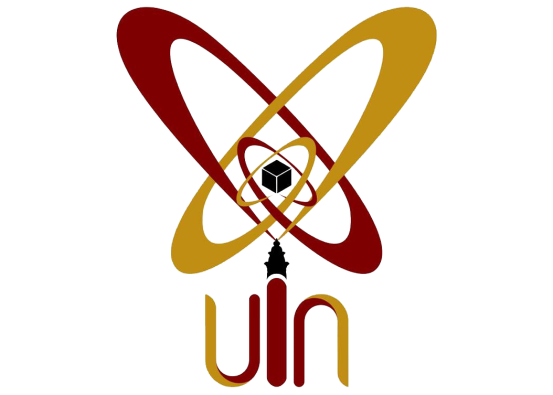 Oleh:FAISAL AMRINIM: 1640300046PROGRAM PASCASARJANA EKONOMI SYARI’AH
UNIVERSITAS ISLAM NEGERI SULTAN MAULANA HASANUDDIN BANTEN
SERANG 2018 M/ 1439 H